MODELE DE DELIBERATION CONFIANT AU CENTRE DE GESTION L’ORGANISATION D’UNE CONSULTATION EN VUE DE SOUSCRIRE UN CONTRAT GROUPE D’ASSURANCE STATUTAIREL'an deux mille .................., le .................................à ................. heures ...................., le Conseil (à préciser : municipal, syndical, communautaire, etc…) de ...................................... dûment convoqué, s'est réuni en session ordinaire à ………….. (lieu à préciser) sous la présidence de ........................... (à préciser : Maire/Président.e).Nombre de conseillers (à préciser : municipaux, syndicaux, communautaires, etc…) en exercice :Date de convocation du Conseil (à préciser : municipal, syndical, communautaire, etc….) :PRESENTS :CONSEILLERS AYANT DONNE POUVOIR :ABSENTS :Objet : Participation de (désignation de la collectivité/établissement) à la consultation organisée par le Centre de Gestion pour la passation du contrat couvrant les risques financiers encourus par les collectivités en vertu de leurs obligations à l’égard de leur personnel.………… (Maire/Président.e) informe le Conseil (à préciser : municipal, syndical, communautaire, etc…) :que le conseil d’administration du Centre de Gestion d’Indre-et-Loire a décidé de relancer une consultation en vue de souscrire pour le compte des collectivités et établissements du département un « contrat groupe d’assurance statutaire » garantissant les frais laissés à la charge des employeurs publics locaux, en vertu de l’application des textes régissant leurs obligations à l’égard de leur personnel en cas de décès, d’invalidité, d’incapacité et d’accidents ou de maladies imputables ou non au service ;que le Centre de Gestion peut souscrire un tel contrat en mutualisant les risques en vertu de l’article 26 de la loi n°84-53 du 26 janvier 1984 modifiée, portant dispositions statutaires relatives à la fonction publique territoriale ;Le Conseil, après en avoir délibéré :Vu le Code Général des Collectivités Territoriales,Vu la loi n°84-53 du 26 janvier 1984 portant dispositions statutaires relatives à la Fonction Publique Territoriale, notamment l’article 26 ;Vu le décret n°86-552 du 14 mars 1986 pris pour l’application de l’article 26 de la loi n°84-53 du 26 janvier 1984 et relatifs aux contrats d’assurances souscrits par les Centres de Gestion pour le compte des collectivités locales et établissements territoriaux ;Décide à la majorité / l’unanimité :Article 1er :	(Désignation de la collectivité/établissement) charge le Centre de Gestion d’Indre-et-Loire d’organiser, pour son compte, une consultation en vue de souscrire un contrat groupe ouvert à adhésion facultative à compter du 1er janvier 2021 auprès d’une entreprise d’assurance agréé et se réserve la faculté d’y adhérer sans devoir en aucune manière justifier sa décision.Article 2 :(Désignation de la collectivité/établissement) précise que le(s) contrat(s) devra(ont) garantir tout ou partie des risques suivants : 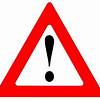 (N’indiquez que les catégories de personnel ainsi que les risques que vous souhaitez assurer)Personnel affilié à la C.N.R.A.C.L. :Décès, accidents ou maladies imputables au service, maladie ordinaire, longue maladie/longue durée, maternité/paternité/adoption.Personnel affilié à l’I.R.C.A.N.T.E.C. (agents titulaires ou stagiaires et agents contractuels) :Accident du travail, maladie ordinaire, grave maladie, maternité/paternité/adoption.Ce(s) contrat(s) devra(ont) également avoir les caractéristiques suivantes :Durée du contrat : quatre ans, à effet au 1er janvier 2021.Régime du contrat : capitalisation.Article 3 :	(Désignation de la collectivité/établissement) s’engage à fournir au Centre de Gestion les éléments nécessaires à la détermination de la cotisation d’assurance.Pour Extrait Certifié Conforme,Le ou la Maire/Président.e (à préciser)